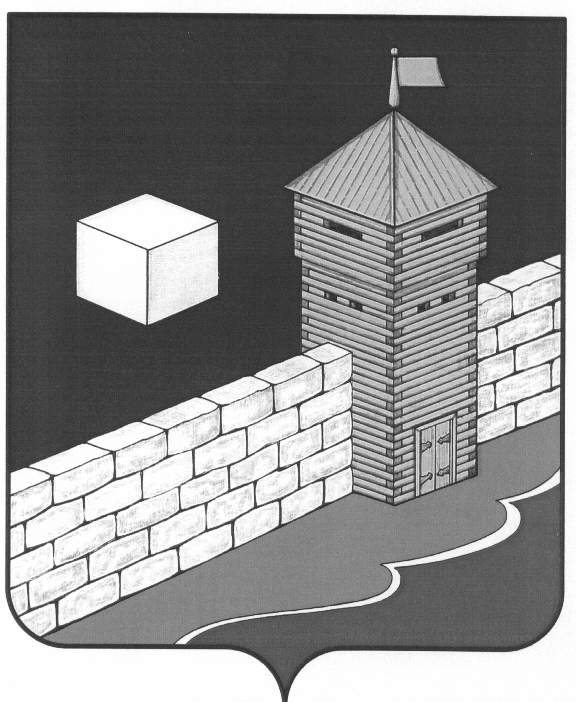 АДМИНИСТРАЦИЯ ЕТКУЛЬСКОГО МУНИЦИПАЛЬНОГО РАЙОНАПОСТАНОВЛЕНИЕ 20.06.2013г.  № 392            с.ЕткульОб утверждении Порядка оценкиэффективности предоставленных и планируемых к предоставлениюналоговых льгот по местным налогам в Еткульском муниципальном районе	Руководствуясь Налоговым кодексом Российской Федерации        администрация Еткульского муниципального района ПОСТАНОВЛЯЕТ:1. Установить, что все предоставленные  и планируемые к предоставлению налоговые льготы в соответствии с нормативно-правовыми актами, устанавливающими  льготы на территории Еткульского муниципального района, подлежат обязательной оценке на предмет их бюджетной, экономической и социальной эффективности.  2. Утвердить прилагаемый Порядок оценки эффективности предоставленных и планируемых к предоставлению налоговых льгот по местным налогам. 3. Заместителю главы Еткульского муниципального района по финансово-экономическим вопросам, начальнику финансового управления администрации Еткульского муниципального района (Т.Е. Мельник) обеспечить проведение оценки эффективности предоставления налоговых льгот и планируемых к предоставлению по местным налогам в соответствии с прилагаемым Порядком.          4. Установить, что согласование проекта нормативно-правового акта, предусматривающего предоставление льгот, проводится при наличии расчетов оценки бюджетной, экономической и социальной эффективности планируемых к предоставлению льгот и пояснительной записки с обоснованием необходимости их предоставления. 5. Обеспечить размещение настоящего Порядка на официальном сайте администрации Еткульского муниципального района в информационно- коммуникационной сети "Интернет".         6. Настоящее постановление вступает в силу с момента его подписания.
	7. Организацию выполнения возложить на заместителя главы Еткульского муниципального района по финансово-экономическим вопросам, начальника финансового управления администрации Еткульского муниципального района Т.Е. Мельник.Глава Еткульского муниципального района                               В.Н. ГоловчинскийПриложение № 1 к постановлению администрации Еткульского муниципального района от ___________________ г. №______ПОРЯДОКоценки эффективности предоставленных и планируемых к предоставлению налоговых льгот по местным налогам1. Общие положенияНастоящий Порядок оценки разработан в целях повышения эффективности предоставленных и планируемых к предоставлению налоговых льгот (далее - Порядок) и определяет порядок проведения оценки эффективности предоставленных ранее и планируемых к предоставлению в соответствии с решениями представительных органов местного самоуправления налоговых льгот отдельным категориям налогоплательщиков в Еткульском муниципальном районе.Оценка эффективности налоговых льгот производится в отношении земельного налога, налога на имущество физических лиц.2. Цели предоставления налоговых льготОсновными целями предоставления налоговых льгот являются:создание благоприятных экономических условий для развития инвестиционной деятельности в интересах Еткульского муниципального района;внедрение и расширение использования передовых технологий производства, увеличение объемов производства конкурентоспособной продукции;стимулирование роста налогооблагаемой базы, обеспечение прироста налоговых платежей в бюджет;оказание экономической поддержки организациям в решении приоритетных для муниципального района социальных задач;оказание поддержки социально незащищенным категориям граждан.В целях обеспечения эффективности предоставления налоговых льгот и их соответствия общественным интересам запрещается предоставление налоговых льгот при отрицательной оценке их эффективности. При рассмотрении предложений о предоставлении (пролонгации) налоговых льгот в обязательном порядке проводится оценка эффективности налоговых льгот в соответствии с настоящим Порядком.3. Категории эффективности и предоставления налоговых льготПредоставленная и планируемая к предоставлению налогоплательщикам налоговая льгота считается эффективной, если результаты (планируемые  результаты) ее применения удовлетворяют одному из следующих критериев:положительный бюджетный эффект;положительный экономический эффект;положительная социальная эффективность предоставления налоговых льгот.Оценка эффективности предоставления налоговой льготы производится в соответствии с Методикой оценки эффективности предоставленных и планируемых к предоставлению налоговых льгот по местным налогам.4. Организация проведения оценки эффективности предоставленных и планируемых к предоставлению налоговых льготПроведение оценки эффективности предоставленных льгот осуществляется финансовым управлением администрации Еткульского муниципального района.Для обеспечения проведения оценки эффективности предоставленных и планируемых к предоставлению налоговых льгот сельские поселения представляют в срок до 15 мая текущего финансового года в экономический отдел финансового управления администрации Еткульского муниципального района следующие документы:расчеты объема предоставленных и планируемых к предоставлению налоговых льгот;расчеты эффективности предоставленных и планируемых к предоставлению налоговых льгот по тому критерию эффективности, на основании которого соответствующие льготы были предоставлены и планируются к предоставлению;пояснительную записку произвольной формы, в которой приводятся обоснования представляемых расчетов;предложения о необходимости установления, сохранения, корректировки или отмены налоговых льгот.Расчеты объема, а также бюджетной и экономической эффективности, предоставленных и планируемых к предоставлению налоговых льгот представляются по форме согласно приложению № 2 к настоящему Порядку.В срок до 15 июня экономический отдел финансового управления администрации Еткульского муниципального района на основе представленных расчетов объемов налоговых льгот и расчетов их эффективности представляет  начальнику финансового управления администрации Еткульского муниципального района аналитическую записку, содержащую полный перечень предоставленных в соответствии с решениями Совета депутатов сельских поселений налоговых льгот, сведения об эффективности предоставленных и планируемых к предоставлению налоговых льгот, а также предложения по установлению, сохранению, корректировке или отмене налоговых льгот.При формировании проекта местного бюджета на очередной финансовый год и плановый период финансовое управление администрации Еткульского муниципального района проводит инвентаризацию льгот, установленных в  соответствии с нормативно-правовыми актами, устанавливающими льготы
на территории Еткульского муниципального района. По результатам инвентаризации составляется реестр установленных льгот по форме согласно приложению № 1 к настоящему Порядку.
Составленный реестр передается главам администраций 
сельских поселений.5. Методика оценки эффективности предоставленных
и планируемых к предоставлению налоговых льгот
по местным налогамОценка эффективности предоставленных и планируемых к
предоставлению налоговых льгот по местным налогам производится по
каждой категории налогоплательщиков, которым предоставлена
и планируется к предоставлению налоговая льгота, а также по каждой
налоговой льготе.Расчет размера выпадающих доходов бюджета от
предоставления налоговой льготы (РВД) по рассматриваемому налогу
производится по следующей формуле:РВД =  БНОл * СНл - БНО * СН , гдеБНО - база налогообложения по рассматриваемому налогу в условиях
отсутствия налоговой льготы;БНОл - база налогообложения по рассматриваемому налогу в условиях
предоставления налоговой льготы;СНл - максимальная налоговая ставка, предусмотренная законодательством
Российской Федерации о налогах и сборах, по рассматриваемому налогу;СНл - налоговая ставка, установленная (планируемая к установлению)
Советами  депутатов сельских поселений о налогах и сборах, по рассматриваемому налогу.5.3. Бюджетный эффект от предоставления налоговой льготы
определенной Ф категории налогоплательщиков (Э ) рассчитывается по следующей формуле:Эф = Нt – Нt-1 – РВДt-1, гдеНt - общий объем налогов, уплачиваемых налогоплательщиками,
относящимися к данной категории, в консолидированный бюджет
Еткульского муниципального района в рассматриваемом финансовом году;Нt-1 - общий объем налогов, уплачиваемых налогоплательщиками, относящимися к данной категории, в консолидированный бюджет Еткульского муниципального района в году, предшествующем рассматриваемому финансовому году;РВДt-1 - размер выпадающих доходов консолидированного  районного бюджета, связанный с предоставлением льготы категории налогоплательщиков в году, предшествующем рассматриваемому финансовому году (в случае наличия установленной льготы в соответствующем году).Экономический эффект от предоставления налоговой льготы определенной категории налогоплательщиков осуществляется на основании динамики показателей их финансово-экономической деятельности:рост выручки от продажи товаров, продукции, работ и услуг (№ 1);рост чистой прибыли (№ 2);рост стоимости чистых активов (№ 3);рост среднемесячной заработной платы (№ 4);рост количества рабочих мест (№ 5);рост объема инвестиций в основной капитал (№ 6).Положительная динамика каждого отдельного показателя оцениваетсябаллом 1, отрицательная динамика или отсутствие изменения показателя оценивается баллом 0.Оценка экономической эффективности предоставленных и планируемых к предоставлению налоговых льгот предусматривает определение значения суммарного экономического эффекта налоговых льгот по каждой категории налогоплательщиков, которая рассчитывается как сумма баллов по экономическим показателям.Оценка социальной эффективности предоставленной и планируемой к предоставлению налоговой льготы.Социальная эффективность предоставления налоговых льгот признается положительной, если предоставление налоговых льгот направлено на достижение одной из следующих целей:расширение (поддержание) экономической активности в реальном секторе экономики, а также по приоритетным направлениям развития экономики Еткульского муниципального района;поддержка малообеспеченных и социально незащищенных категорий граждан;- поддержка осуществления деятельности организаций по предоставлению на территории района услуг в сфере культуры и искусства, физической культуры и спорта, образования, здравоохранения, социальной защиты населения.Если предоставление налоговых льгот не направлено на достижение ни одной из вышеперечисленных целей, социальная эффективность предоставления налоговых льгот признается равной нулю.Приложение № 1 к Порядку оценки эффективности предоставляемых и планируемых к предоставлению налоговых льгот по местным налогам Реестр налоговых льготпо состоянию на ____________________ 20__ г.Приложение № 2
к Порядку оценки эффективности
предоставленных и планируемых к предоставлению налоговых льгот по местным налогамРАСЧЕТБЮДЖЕТНОГО И ЭКОНОМИЧЕСКОГО ЭФФЕКТОВ ПРЕДОСТАВЛЕННЫХ
И ПЛАНИРУЕМЫХ К ПРЕДОСТАВЛЕНИЮ НАЛОГОВЫХ ЛЬГОТПО МЕСТНЫМ НАЛОГАМСодержание налоговой льготы:Категория налогоплательщиков, получающих налоговую льготу:№ п/пПравовой акт, устанавливающий налоговую льготуНалогКатегория налогоплательщиковСодержание льготыДействие налоговой льготыДействие налоговой льготыОбщий размер льготыОбщий размер льготыОбщий размер льготыОбщий размер льготыОбщий размер льготы№ п/пПравовой акт, устанавливающий налоговую льготуНалогСодержание льготыначалоокончаниеОтчетный финансовый годТекущий финансовый годОчередной финансовый годПервый год планового периодаВторой год планового периода№ п/пНаименование показателяЕдиницы измеренияОтчетный финансовый годОтчетный финансовый годТекущий финансовый годТекущий финансовый годОчередной финансовый годОчередной финансовый годПервый год планового периодаПервый год планового периодаВторой год планового периодаВторой год планового периодаВ текущихВ текущихВ текущихВ текущихВ планируемых условияхВ планируемых условияхВ планируемых условияхВ планируемых условияхВ планируемых условияхВ планируемых условияхусловияхусловияхусловияхусловиях12344556677881.Размер выпадающих доходовконсолидированного бюджета1.1.Налоговая база по налогу за период сначала года1.2.Размер сокращения налоговой базы по налогу за период с начала года (при освобождении от налогообложения части базы налога)1.3.Базовая ставка налога, %1.4.Льготная ставка, %2.Бюджетный эффект от предоставления налоговой льготы2.1Общий объемналогов,уплачиваемыхналогоплательщикамив консолидированныйбюджетЕткульского муниципальногорайона в условияхотсутствияналоговой льготы2.2.Общий объемналогов,уплачиваемыхналогоплательщикамив консолидированныйбюджетЕткульского муниципальногорайона в условияхпредоставленияналоговой льготы3.Экономический эффект от предоставления налоговой льготы3.1.Объем выручки от продажи товаров, продукции, работ и услуг (№ 1)3.2.Размер чистой прибыли (№ 2)3.3.Стоимость чистых активов (№ 3)3.4.Размерсреднемесячной заработной платы (№4)3.5.Количество рабочих мест (№ 5)3.6.Объем инвестиций в основной капитал (№6)